       FORMULARIO SOLICITUD DE ALTA / REACTIVACIÓN ó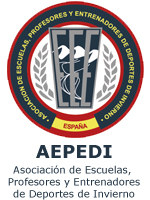                           ACTUALIZ. DE DATOS  de socios EN  A.E.P.E.D.I.* Imprescindible rellenar el impreso con letras MAYUSCULAS –  v-7/2024( Formulario para remitir por e-mail junto al resto de documentación a:  aepedioficina@gmail.com  )D./Dª.______________________________________________ Nombre y dos apellidos. En acreditación del cumplimiento de los requisitos exigibles para ello, en los Estatutos Sociales vigentes de la A.E.P.E.D.I., que manifiesto conocer y me comprometo a respetar, acompaño a la presente solicitud, los siguientes documentos:1- Copia/ fotografía legible del DNI por las dos caras o Pasaporte (para los no Españoles).2- Copia/ fotografía legible  del Certificado de TD1, o Título de TD2 o TD3 emitidos por la correspondiente Consejería de Educación Autonómica/ Ministerio de Educación u Homologación de títulos extranjeros emitido por el Mº de Educación. (Al ser un documento público las falsificaciones podrán ser denunciadas o puesto en conocimiento de  las autoridades competentes). O en su caso el correspondiente documento de Homologación al sistema actual de titulaciones (CSD o M.de Educación). No son válidos a este efecto los documentos emitidos por Departamentos de deportes y/o Registros Prof. de C.A. Más información en: https://aepedi.org/?page_id=17333- Para solicitud de Altas/Reactivaciones: Datos sobre el lugar y fecha de realización del curso de Formación continuada homologado por Aepedi – (Requisito ISIA para la obtención del sello de nivel ISIA Stamp anual para instructores, cuya titulación se haya obtenido hace más de tres años a fecha de ésta solicitud . Adjuntar el certificado del Curso).4- Una foto carnet de buena calidad.(Actual, en formato jpg, de cara, sin gafas de sol, gorro o casco y preferiblemente con fondo blanco o claro).5- Justificante de pago de la cuota de alta 95€ (Para nuevos socios) o de la cuota de Reactivación 125€ (para quien estuvo asociado hace 1 año o más). Así mismo manifiesto No haber pertenecido a AEPEDI con anterioridad (hace más de un año) X si no pertenecido : __ DATOS:Domiciliación Bancaria para el pago de la Cuota de socio (obligatorio disponer de cuenta IBAN española ó de la Unión Europea):Autorizo el cargo de las cuotas de asociado, derramas o aportaciones económicas que procedan a favor de la A.E.P.E.D.I. en la siguiente domiciliación bancaria:IBAN):_________________________________ * La domiciliación del pago para siguientes temporadas es obligatoria, en caso de no indicarse la solicitud de alta no será admitida.e.mail: __________  __        __  Nº DNI (pasaporte en caso de extranjeros): _________   Teléf.Móvil: ___________ Fecha de Nac.: __________  Dirección postal/domicilo: C/ ________________                           __  Nº_________     Piso/puerta/letra    ______       ____C.P.:______     _ Localidad:________                     _________    Provincia: _________               __    Pais:__________A efectos de notificaciones, se designa como domicilio el indicado. (Cualquier error o imprecisión en la  indicación de la dirección postal, será responsabilidad del socio, a efectos de los envíos realizados por Aepedi por éste medio).*Se facilita un solo sello (ISIA Stamp ó National Stamp) por socio y temporada. Su extravío o deterioro será responsabilidad exclusiva del socio.Año de finalización estudios TD :_        __     Año del último curso realizado de formación cumpliendo norma ISIA  :_        __  Curso realizado de norma ISIA , indicar lugar: :_                __  Caso de cumplir norma ISIA, solicito sello nivel Isia Stamp del año; 20 _    _  (El  sello ISIA de nivel “Isia Stamp” se remitirá siempre y cuando se cumpla la norma ISIA, en caso contrario se enviará de nivel ISIA “National Stamp”Cualquier modificación en los datos deberá ser notificado a la mayor brevedad por E-Mail a:  aepedioficina@gmail.com.A efectos de lo dispuesto en la Ley de Protección de datos; Autorizo expresamente la utilización de mis datos personales por AEPEDI, exclusivamente a efectos de notificaciones, comunicaciones, gestión de cobros y las gestiones relacionadas con la actividad de la asociación e ISIA. En ningún caso AEPEDI facilitará estos datos a terceros, salvo autorización expresa del interesado o en caso de requerimiento de las Autoridades – Ver Claúsula adicional de Protección de datos en Hoja 2. En  ________________________a  ____de ___  _________  de 20  ____El firmante manifiesta su conformidad y aceptación de las condiciones de integración en AEPEDI, así como el compromiso del cumplimiento de los estatutos, reglamentos y normas de ISIA.FIRMA de la persona solicitante:                                                                                                                                           *Esta solicitud no implica la pertenencia a AEPEDI hasta                                                                                                                                             que la Secretaría General dé su conformidad al trámite.Dirección Postal Administración:                                                                                                E-mail:     AEPEDI – E. Esquí                                                                                           aepedioficina@gmail.comEdificio Aragón – Urbaniz. de Formigal22640 – Sallent de Gállego (Huesca) – ESHOJA 1 DE 2                                                                                                                                                                                                                                           SIGUE CLÁUSULA LEGAL PARA RECOGIDA DE DATOS MEDIANTE FORMULARIOSNombre SOCIO/A:                                                                                                     C.I.F./D.N.I. ______________Dirección:_____________________________________  Piso/puerta/letra    _________ C.P. _____________     Localidad: ____________________________      Provincia:  __________________ DECLARA Y MANIFIESTA EXPRESAMENTE QUE:Autoriza expresamente a la entidad “AEPEDI” con domicilio social en Ctra. De Francia S/N – Apartahotel LOCAL22889 – Candanchú (Huesca) ESPAÑA , con CIF G80711831 a la recogida y tratamiento de los datos de carácter personal de quien firma. Así mismo declara que se le ha informado convenientemente acerca de la tabla que se presenta en relación al derecho recogido en el art. 13 del RGPDFirma del socioHOJA 2 DE 2INFORMACIÓN BÁSICA SOBRE PROTECCIÓN DE DATOS FICHERO DE DATOS CLIENTES/ASOCIADOSINFORMACIÓN BÁSICA SOBRE PROTECCIÓN DE DATOS FICHERO DE DATOS CLIENTES/ASOCIADOSINFORMACIÓN BÁSICA SOBRE PROTECCIÓN DE DATOS FICHERO DE DATOS CLIENTES/ASOCIADOSRESPONSABLE“AEPEDI – Asociación de escuelas, profesores y entrenadores de deportes de Invierno”FINALIDAD PREVISTASOCIOS: Gestión de socios. Gestión económica y tramitaciones de socios, seguros , ISIA y lo relacionado con los fines de la Asociación. LEGITIMACIONConsentimiento del interesado.DESTINATARIOS DE CESIONES DE DATOSNo se cederán datos salvo que sea necesario para cumplir con la propia prestación solicitada.No se cederán datos salvo por mandato legal.Asesoría fiscal y contable, Seguros para socios e ISIA.DERECHOSDerecho a solicitar el acceso a los datos personales relativos al interesadoDerecho a solicitar su rectificación o supresiónDerecho a solicitar la limitación de su tratamiento Derecho a oponerse al tratamientoDerecho a la portabilidad de los datosCÓMO EJERCITAR SUS DERECHOSSolicite nuestros formularios para el ejercicio de derechos en:Ctra. De Francia S/N – Apartahotel LOCAL22889 – Candanchú (Huesca) ESPAÑA”ó En la dirección postal de la Secretaría Gral. de Aepedi:Edif.Aragón-Esc.Esquí-Urb.Formigal-22640 Sallent de Gállego (Huesca) España. e.mail: aepedioficina@gmail.com